                                                                УПРАВЛЕНИЕОБРАЗОВАНИЯ АДМИНИСТРАЦИИСЕРГИЕВО-ПОСАДСКОГО МУНИЦИПАЛЬНОГО РАЙОНА                                          МОСКОВСКОЙ ОБЛАСТИМУНИЦИПАЛЬНОЕ  БЮДЖЕТНОЕ ДОШКОЛЬНОЕ                                              ОБРАЗОВАТЕЛЬНОЕ УЧРЕЖДЕНИЕ«ДЕТСКИЙ САД КОМБИНИРОВАННОГО ВИДА № 60 »141370,г.Хотьково, ул.Дачная, 1тел.(8496) 543-00-90.КОНСПЕКТ«КРАСИВЫЕ  ПЛАТОЧКИ  ДЛЯ  МАТРЕШЕК » II   младшая   группаКИСЕЛЕВА  НАТАЛЬЯ АЛЕКСЕЕВНАВОСПИТАТЕЛЬ  ВЫСШЕЙ  КВАЛИФИКАЦИОННОЙ КАТЕГОРИИ2017 годЗанятие  «Косынка для матрешки»  Цель: Знакомство с русской народной игрушкой – матрешкой. Формирование самостоятельности в продуктивной деятельности у детей.Задачи:   Задачи: Продолжать учить детей наносить клей на детали и наклеивать их на лист бумаги квадратной формы, чередуя круги по цвету. Воспитывать отзывчивость и доброту. Воспитатель: Ребята, вы любите играть?Дети: Любим.Воспитатель: У вас у всех есть любимая игрушка. Расскажите, с какой игрушкой вы любите играть? Ответы детейВоспитатель: У меня тоже есть любимая игрушка. А хотите узнать какая? Тогда отгадайте мою загадку: 
Одна в другую ставятся, 
Деревянные, как ложки! 
Знаешь, кто это? 
Дети: Матрёшка.Воспитатель: Правильно, это  русская народная игрушка-матрешка. Ее создал русский народ.Назвали игрушку – Матрешкой потому, что раньше на Руси имя Матрена было распространено среди девушек. Матрена. Матреша. Матрешечка – ласково называли девушек. Так появилось имя у игрушки- Матрешка. Весёлая игрушка, расписная матрёшка издавна была самой любимой игрушкой ваших дедушек и бабушек, когда они были маленькие. Ребята, а вы знаете, что кукла матрешка с секретом. Хотите посмотреть?Раскрываю фигурку матрёшки и приглашаю детей помочь поставить матрешек. В это время читаю стихотворение (выставляем их в ряд, сравниваем).Много кукол деревянныхКруглолицых и румяных,В разноцветных сарафанахНа столе у нас живут,Всех Матрёшками зовут!Все они живут друг в дружке,А всего одна игрушка!Воспитатель:  Что на голове у матрешки?Дети: Косынка.Воспитатель: Во что одета Матрешка?Дети: В рубашку и сарафан.Воспитатель: А какой сарафан красивый, что изображено на нем?Дети: Цветы.Воспитатель: Как  назвать  одним словом, рубашка – сарафан это???Дети: Одежда.Воспитатель: Дети, поиграем в игру?Физминутка «Матрешки»Мы - Матрешки, расписные крошки,У нас розовые  щечки.Мы – Матрешки, расписные крошки,У нас чистые ладошки.Мы – Матрешки, расписные крошки.У нас модные прически.Мы – Матрешки, расписные крошки.У нас пестрые платочки.Мы – Матрешки, расписные крошки,У нас красные сапожки.(Дети выполняют движения по тексту).Воспитатель: А вы умеете собирать матрешек? Дети: Да.Воспитатель предлагает детям разобрать и собрать пятиместную матрешку.Воспитатель: Ребята, наша матрешка сегодня идет в гости и хочет быть празднично одетой, а платок, который она всегда одевает на голову, уже старый. Давайте для матрешки и ее подруг сделаем подарок, смастерим им платочки и украсим их кругами.Воспитатель кладет перед каждым ребенком вырезанный из картона светлого тона платок  квадратной формы и  круги разных цветов, вырезанные из цветной бумаги. Объясняет последовательность выполнения работы: строим узор.Воспитатель: А для того, чтобы платочки получились красивые, что надо сделать для наших рук?Пальчиковая гимнастика «Матрёшки».У матрёшки нашей Мани пять девчоночек в кармане.Маню раскрываем – Зину вынимаем.Вот раскрыли Зину, вытащили Нину.А из Нины мы достали чернобровую Наталью,А внутри Наташи засиделась Даша.Дашу мы раскрыли – выпустили Лилю.Все девчонки из кармана вышли в красных сарафанах.1 строчка – сжимаем руки в кулачки.2-6 строчки – вынимаем из кулачков по одному пальцу одновременно. Если не получается, можно освобождать пальцы поочередно с помощью другой руки.7 строчка – раскрываем ладони и растопыриваем пальцы, словно показываем матрёшек в ярких сарафанах.Воспитатель: А теперь ребята приступим к аппликации.Сначала ребенок должен разложить детали на платке, чередуя по цвету; после нанести клей на каждую деталь и приклеить на платок в нужном месте.Рефлексия:Воспитатель: Давайте, дети посмотрим на платочки какие вы смастерили? Какие они получились?Дети: Красивые, нарядные, праздничные…Воспитатель: Молодцы, ребята. Матрешкам очень понравились ваши платочки.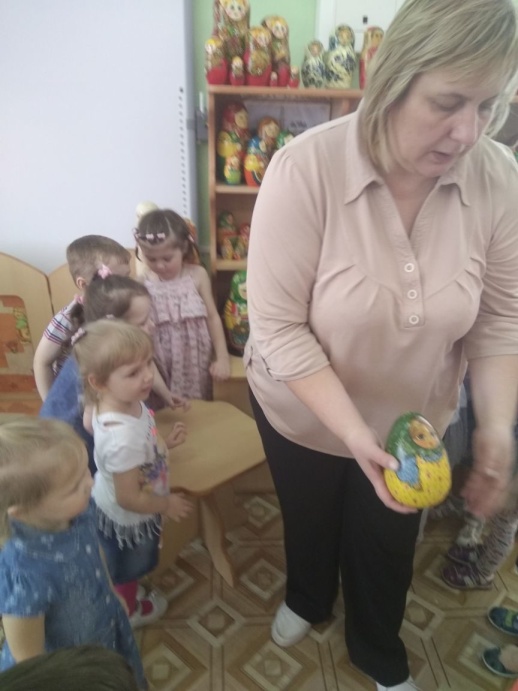 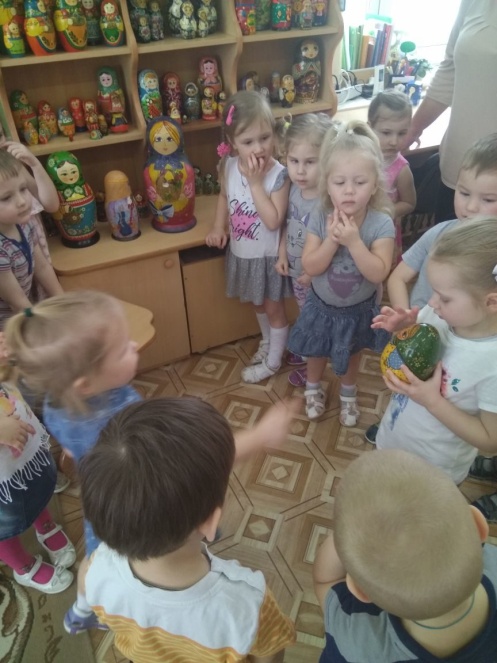 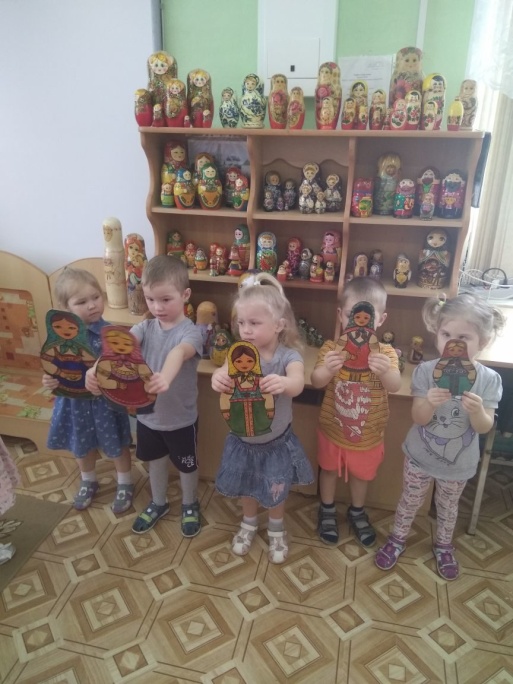 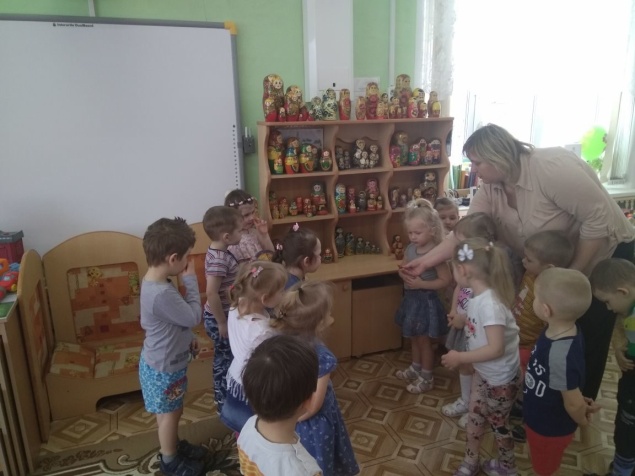 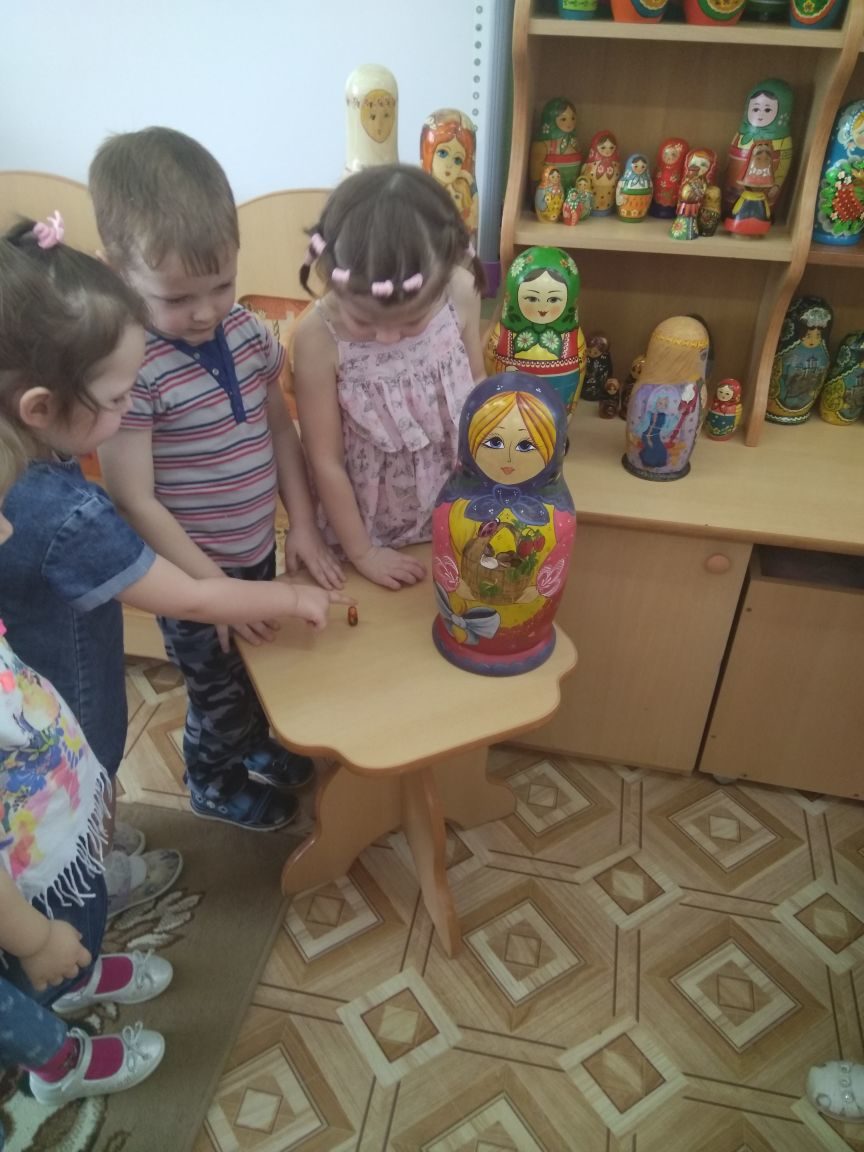 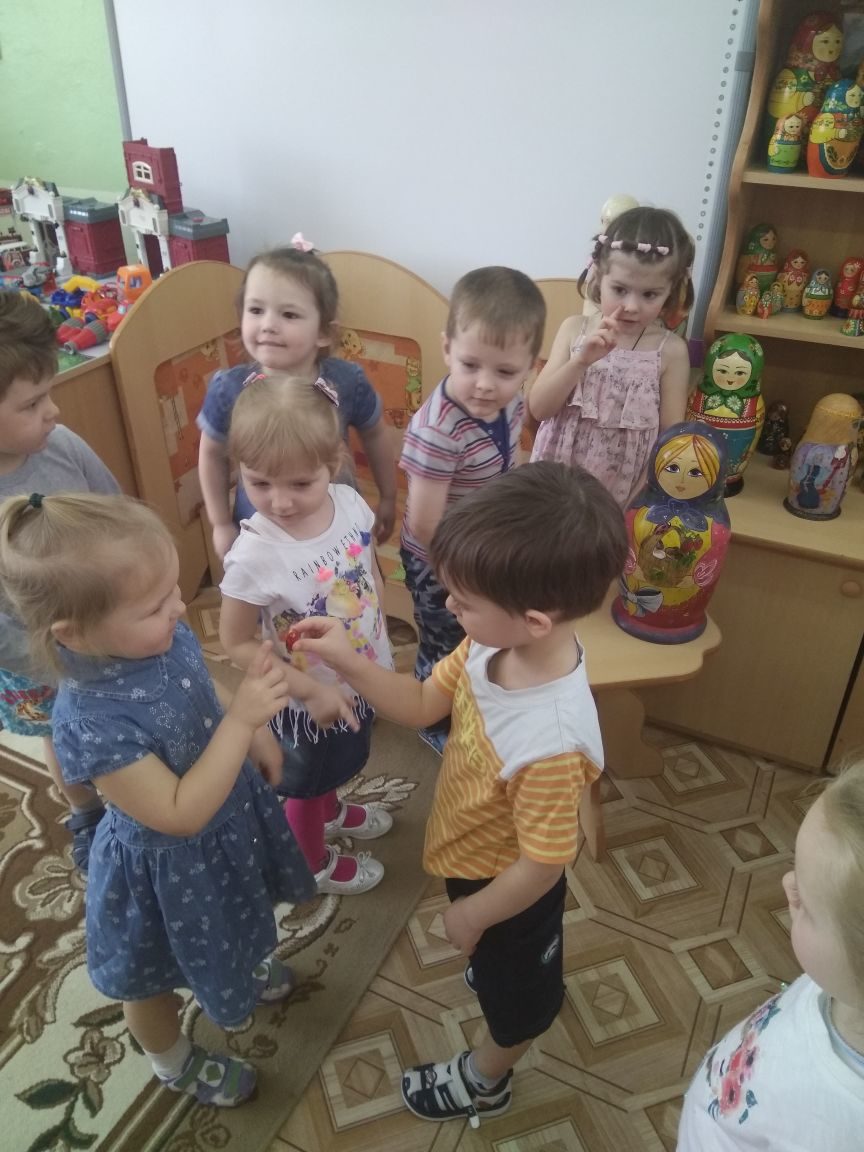 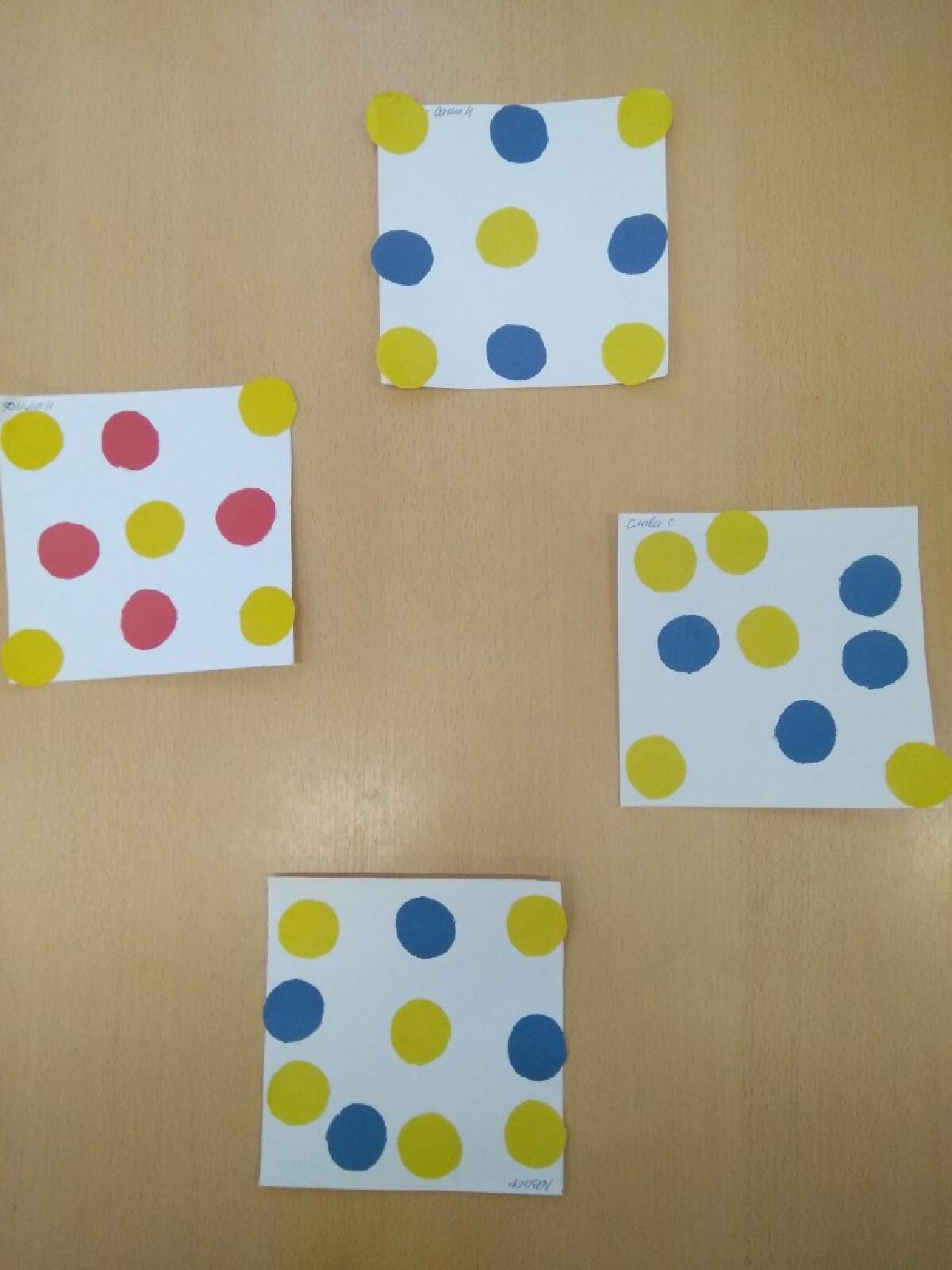 